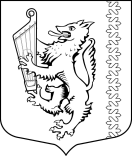 МУНИЦИПАЛЬНОЕ ОБРАЗОВАНИЕ        «Рощинское городское поселение»Выборгского района Ленинградской областиСОВЕТ ДЕПУТАТОВчетвертого созываРЕШЕНИЕот 21.02.2023 г.                                № 195Об утверждении Положения о случаях и порядке посещения субъектами общественного контроля органов местного самоуправления и муниципальных учреждений (организаций) муниципального образования «Рощинское городское поселение» Выборгского района Ленинградской области В соответствии c Федеральным законом от 06 октября 2003 года № 131-ФЗ «Об общих принципах организации местного самоуправления в Российской Федерации», Федеральным законом от 21 июля 2014 года № 212-ФЗ «Об основах общественного контроля в Российской Федерации», Федеральным законом от 09 февраля 2009 года № 8-ФЗ «Об обеспечении доступа к информации о деятельности государственных органов и органов местного самоуправления», Областным законом Ленинградской области от 13 ноября 2015 года № 114-оз «Об общественном контроле в Ленинградской области», уставом муниципального образования «Рощинское городское поселение» Выборгского района Ленинградской области, совет депутатов Р Е Ш И Л:Утвердить Положение о посещении субъектами общественного контроля органов местного самоуправления и муниципальных организаций, осуществляющих отдельные публичные полномочия муниципального образования «Рощинское городское поселение» Выборгского района Ленинградской области (приложение №1). Настоящее решение опубликовать в официальном сетевом издании (http://npavrlo.ru) и в газете «Карельский перешеек». Решение вступает в силу со дня его официального опубликования в газете «Карельский перешеек». Глава муниципального образования 				Н.А. БелоуськоРассылка: дело, администрация, прокуратура, газета.УТВЕРЖДЕНОрешением совета депутатовмуниципального образования «Рощинское городское поселение»Выборгского районаЛенинградской областиот 21.02.2023г. № 195(приложение № 1)ПОЛОЖЕНИЕ о посещении субъектами общественного контроля органов местного самоуправления и муниципальных организаций, осуществляющих отдельные публичные полномочия муниципального образования «Рощинское городское поселение» Выборгского района Ленинградской области1. Настоящее Положение определяет случаи и порядок посещения субъектами общественного контроля органов местного самоуправления и муниципальных организаций, осуществляющих отдельные публичные полномочия муниципального образования «Рощинское городское поселение» Выборгского района Ленинградской области (далее - органы и организации). Понятия и термины, используемые в настоящем Положении, применяются в значениях, определенных в Федеральном законе от 06 октября 2003 года № 131-ФЗ «Об общих принципах организации местного самоуправления в Российской Федерации», Федеральном законе от 21 июля 2014 года № 212-ФЗ «Об основах общественного контроля в Российской Федерации», Федеральном законе от 09 февраля 2009 года № 8-ФЗ «Об обеспечении доступа к информации о деятельности государственных органов и органов местного самоуправления», Областном законе Ленинградской области от 13 ноября 2015 года № 114-оз «Об общественном контроле в Ленинградской области», уставе и нормативных правовых актах муниципального образования «Рощинское городское поселение» Выборгского района Ленинградской области.2. Субъекты общественного контроля, созданные в соответствии с порядком, установленным законодательством Ленинградской области и правовыми актами муниципального образования «Рощинское городское поселение» Выборгского района Ленинградской области (далее – МО «Рощинское городское поселение»), в случае проведения ими общественного контроля (общественного мониторинга, общественной проверки, общественной экспертизы, в иных формах, предусмотренных федеральным законодательством), вправе посещать органы местного самоуправления, а также муниципальные организации, осуществляющие в соответствии с федеральными законами отдельные публичные полномочия.Посещение осуществляется субъектами общественного контроля (лично руководителем) либо уполномоченным лицом (на основании направления).3. Субъекты общественного контроля при посещении органов и организаций вправе:- получать доступ к помещениям, в которых располагаются указанные органы или организации, при соблюдении принятых в данных органах и организациях локальных нормативных актов по вопросам организации их деятельности; - в установленном законодательством Российской Федерации порядке запрашивать у указанных органов и организаций сведения и документы об их деятельности, необходимые для достижения цели посещения (за исключением информации, содержащей сведения, составляющие государственную тайну, сведений о персональных данных и информации, доступ к которой ограничен федеральными законами);- осуществлять иные действия, предусмотренные федеральным законодательством. 4. Посещение органов и организаций (далее - посещение) может осуществляться только в часы работы органов и организаций и не должно препятствовать осуществлению их деятельности. При посещении заседаний совета депутатов МО «Рощинское городское поселение» субъектами общественного контроля должны соблюдаться нормы и правила, установленные Регламентом совета депутатов.5. Субъекты общественного контроля при посещении должны, если иное не установлено федеральным законом, письменно уведомить указанные органы и организации не позднее, чем за пять рабочих дней до дня посещения. В уведомлении о посещении указываются дата и время посещения, цели посещения и персональный состав лиц, представляющих субъект общественного контроля. Если иное не установлено федеральным законом, орган или организация, получившие уведомление о посещении, обязаны не позднее трех рабочих дней после получения уведомления о посещении подтвердить дату и время посещения, известив об этом субъекта общественного контроля телефонограммой, по факсимильной связи либо с использованием иных средств связи, обеспечивающих фиксирование извещения и обеспечить доступ субъектам общественного контроля в указанные орган или организацию.Орган или организация, получившие направление о посещении вправе не позднее 3 (трех) рабочих дней, следующих за днем его получения представить предложение об изменении даты и (или) времени посещения.6. Запрос субъектом общественного контроля информации о деятельности органов и организаций в орган или организацию, либо к его должностному лицу о предоставлении информации о деятельности этого органа или организации, а также предоставление информации по запросу осуществляются с соответствии с нормами и правилами, установленными Федеральным законом от 09 февраля 2009 года № 8-ФЗ «Об обеспечении доступа к информации о деятельности государственных органов и органов местного самоуправления».7. Органы и организации, в отношении которых осуществляется общественный контроль, при посещении субъектов общественного контроля имеют право:1) получать от субъекта общественного контроля необходимую информацию об осуществлении общественного контроля; 2) знакомиться с результатами осуществления общественного контроля; 3) давать объяснения по предмету общественного контроля; 4) пользоваться иными правами, предусмотренными законодательством Российской Федерации.8. Орган или организация, получившие направление о посещении назначают уполномоченного представителя органа или организации по взаимодействию с лицом (лицами), представляющим (представляющими) субъект общественного контроля, при посещении органа или организации (далее - уполномоченный представитель). 9. Лицо (лица), представляющее (представляющие) субъект общественного контроля, при посещении органа или организации вправе беседовать с работниками органа или организации по согласованию с уполномоченным представителем. 10. По результатам посещения органов или организаций лицом (лицами), представляющим (представляющими) субъект общественного контроля, информация о результатах посещения отражается в итоговом документе (акте, заключении), содержание которого определяется организатором общественной проверки, общественного мониторинга, общественной экспертизы. Итоговый документ (акт, заключение) направляются руководителю проверяемого органа или организации, а также обнародуется в порядке, установленном действующим законодательством.